Број: 253-15-О/4/1Дана: 25.12.2015.ПРЕДМЕТ: ДОДАТНО ПОЈАШЊЕЊЕ КОНКУРСНЕ ДОКУМЕНТАЦИЈЕ БРОЈ 253-15-О - Набавка материјала за ендоваскуларни третман интракранијалних анеуризми и материјала за подршку ендоваскуларног третмана анеуризми са широким вратом-стентова за потребе Клиничког центра Војводине ПИТАЊЕ ПОТЕНЦИЈАЛНОГ ПОНУЂАЧА:Поштовани,Молимо вас за додатне информације које се односе на следеће партије:Партија 3:Да ли ће бити прихватљиве и платинијумске спирале отпорне на истезање дебљине 10 величине 2-18мм дужине 3-60цм са ултрабрзим механичким отпуштањем?Партија 4:Да ли ће бити прихватљиве и спирале од платине за испуњавање анеуризми са ултрабрзим механичким одвајањем дебљине 10 и величина од 2-18мм у промеру и дужине 3-30цм?Парија 6:Да ли ће бити прихватљиве и спирале од платине са 3 типа тврдоће и ултрабрзим механичким одвајањем?ОДГОВОР КЦВ НА ПИТАЊЕНаручилац није у могућности да усвоји промене предложене од стране потенцијалног понућача и остаје при својим захтевима из конкурсне документације за партије број 3,4, и 6, и напомиње да ће бити прихваћена само добра која задовољавају спецификације наведене у конкурсној документацији.С поштовањем, Комисија за јавну набавку 253-15-ОКЛИНИЧКИ ЦЕНТАР ВОЈВОДИНЕKLINIČKI CENTAR VOJVODINE21000 Нови Сад, Хајдук Вељкова 1, Војводина, Србија21000 Novi Sad, Hajduk Veljkova 1, Vojvodina, Srbijaтеl: +381 21/484 3 484www.kcv.rs, e-mail: tender@kcv.rs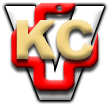 